Plan međunarodnih, regionalnih i specijaliziranih sajmova Hrvatske obrtničke komore za 2022. godinuTablica: Lista međunarodnih sajmova HOK-a :Tablica: Lista regionalnih sajmova HOK-a:Tablica: Lista specijaliziranih sajmova HOK-a:Realizacija planiranih sajmova u 2022. godini ovisit će o raspoloživim proračunskim sredstvima HOK-a kao i o mogućnosti realizacije i održavanja pojedinih sajmova uslijed aktualne epidemiološke situacije uzrokovane pandemijom korona virusa.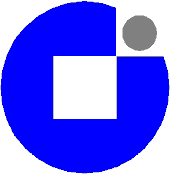 HRVATSKAOBRTNIČKAKOMORArbMEĐUNARODNI SAJMOVIKarakterTerminIzložbena površina1Međunarodni obrtnički sajam München (IHM) 2022;  Münchenobrtnički /gospodarski09.-13.03.2022.40-50 m2223. Međunarodni sajam gospodarstva u Mostaru 2022., Mostargospodarski/obrtnički05.-09.04. 2022.24 m2312. Sajam poduzetništva i obrta Grapos Expo Gračanica 2022., Gračanicaobrtnički/gospodarski17.-20.05. 2022.25 m24Međunarodni poljoprivredni sajam u Novome Sadu 2022., Novi Sadpoljoprivredni/gospodarskisvibanj2021.25 - 30 m2554. Međunarodni obrtnički i poduzetnički sajam Celje 2022., Celjeobrtnički/gospodarski14.-18.09.2022.40 - 50 m2rbREGIONALNI SAJMOVIKarakterTerminTermin126. Međunarodni sajam gospodarstva, obrtništva i poljoprivrede  VIROEXPO 2022., Viroviticagospodarski/ obrtnički18.-20.03. 2022.18.-20.03. 2022.223. Obrtnički sajam u Osijeku, Osijekobrtnički / gospodarskiožujak. 2022.ožujak. 2022.323. Međimurski sajam poduzetništva MESAP 2021 , Nedelišćeobrtnički / gospodarskilipanj 2022.lipanj 2022.417. Obrtnički sajam u Karlovcu 2022., Karlovacobrtnički / gospodarskikolovoz/rujan 2022.529. Jesenski međunarodni bjelovarski sajam 2022., Gudovacobrtnički / gospodarskirujan 2022.630. Zagorski gospodarski zbor 2022., Krapinaobrtnički / gospodarskirujan 2022.7Obrtnički sajam Istre 2022., Pulaobrtnički / gospodarskilistopad 2022.listopad 2022.825. Sajam obrtništva i male privrede unutar sajma SASO Split 2022., Splitgospodarski / obrtničkilistopad 2022.listopad 2022.922. Sajam gospodarstva u Zaprešiću 2022., Zaprešićgospodarski / obrtničkilistopad 2022listopad 20221025. Obrtnički i gospodarski sajam Križevci 2022., Križevciobrtnički / gospodarskistudeni  2022.studeni  2022.rbSPECIJALIZIRANI SAJMOVIKarakterTermin1Prodajna izložba suvenira, vina i autohtonih proizvoda KVARNER EXPO  2022., Crikvenicaobrtnički / gospodarskilipanj 2022.215. Međunarodni sajam CROFISH 2022, Porečspecijalizirani/obrtničkilistopad 2022